Dear,We do hope that you decide to join our fantastic library this month as we have just received our latest delivery of some of the most popular titles recently published. The price below is what you pay to buy these books in the shops – if you join the library you can borrow for free!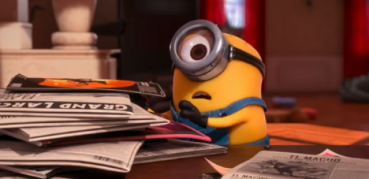 This is just to let you know what information we maintain in relation to all library loan applications. The form will be sent to you separately. Cheque Visa CashTo ensure that we have your correct telephone number, can you please confirm that your current number isYours sincerely,_______________________Mary MurphyChief Executive         Title                                  Author                         Nationality                         Price €         Title                                  Author                         Nationality                         Price €         Title                                  Author                         Nationality                         Price €         Title                                  Author                         Nationality                         Price €Harry Potter’s CatThe Big TripWoody      J.K. Rowling II         M. Peters       Keith WoodEnglishU.S.Irish101.993.9919.99                        Library Loan Application                        Library Loan Application                        Library Loan Application                        Library Loan Application                        Library Loan Application                        Library Loan Application                        Library Loan Application                        Library Loan Application                        Library Loan Application   Title  Description Author Author ISBN  Location       Code        ChqVisaCashTotal Number of Books:Name of ContactName of ContactNumber of ContactNumber of ContactNumber of ContactNumber of ContactDept.Dept.